HUURKOOPCONTRACT KUNSTWERKOndergetekendenNaam		: Mathijs van den BerktAdres		: Banckertlaan 269Plaats		:1215 RB, HilversumTelefoon	: 0650654674Email		: info@matsart.nlBankrekening: NL75ABNA 0546959512KvK		:73681903Hierna te noemen huurder Naam		:Adres		:Plaats		:Telefoon	:Email		:komen overeen dat MatsArt bemiddelt bij verhuur van zijn/haar kunstwerken onder de volgende voorwaarden.Soort kunstwerk	: KunstenaarTitel			Oplage Techniek en afmetingenArtikel 1: Kunstwerk en prijsDe verkoper geeft aan de koper in verhuur het volgende kunstwerk met een aanbetaling/borg  van 20% van de verkoopwaarde, die aan het eind van het contract terug word geboekt op u rekening  inclusief BTW.  € _____________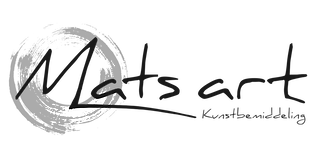 Voor de verkoopprijs van € ______________ inclusief BTW, van welk bedrag de verkoper bij ondertekening van deze overeenkomst als aanbetaling € _____________ heeft ontvangen.De huur gaat in op .......................... en is gesloten voor de periode van ........ maanden. Na afloop van deze huurperiode wordt, zonder opzegging als bedoeld in lid 2, de huur stilzwijgend verlengd voor eenzelfde periode. WisselenBij ons heb je de mogelijkheid om twee keer per jaar te wisselen. Als u hier geen gebruik van maakt lost u het kunstwerk af zonder rente.Artikel 2: Levering en eigendomHet kunstwerk is op _______________(datum) in de goede staat en zonder enige beschadiging aan huurder overgedragen.  Bij aansprakelijkheid door schade of vermissing geldt als waarde van het kunstwerk de verkoopwaarde als vermeld in artikel 1.De huurder is verplicht het (origineel ) kunstwerk te verzekering tegen schade, brand en diefstal (inboedelverzekering) Bij het huren van een giclee is artikel 1 van toepassing. Het kunstwerk met een verkoopwaarde van 500 Euro of meer wordt gratis binnen de randstad in 7 werkdagen bezorgd. Retour zenden van een geleend kunstwerk is voor de huurder.Artikel 2: HuurtermijnHet in artikel 1 vermelde restant de huurkoopsom (incl.BTW) zal door de koper moeten worden voldaan in ____ termijnen van elk € ___________voor de eerste maal uiterlijk op ____________(maand invullen) en vervolgens op de eerste van elke volgende maand. De verkoper is ten alle tijden bevoegd één of meer eerstvolgende termijnen geheel of gedeeltelijk vervroegd te betalen. U heeft het recht om 3 keer per jaar van kunstwerk te wisselen.  Wanneer er een betalingsachterstand is van 2 maanden of langer, dan is MatsArt gerechtigd om het kunstwerk op te eisen.Artikel 3: AuteursrechtKunstenaar c.q. verkoper heeft als maker van het gehuurde kunstwerk, ook na verkoop, uitdrukkelijk het auteursrecht op het kunstwerk. Dit betekent onder andere dat het dat het openbaar maken en/of (laten) reproduceren van het kunstwerk, op welke wijze ook, alleen mogelijk is na schriftelijke toestemming van de kunstenaar/verkoper..................................................................................................................................Artikel 4 :Koopoptie De huurder heeft het recht het kunstwerk gedurende de loop van het contract het kunstwerk te kopen. Bij een dergelijke aankoop wordt de reeds betaalde huur in mindering gebracht op de verkoopprijs. In dat geval is het aangekochte kunstwerk vanaf het moment van de koop van de huurperiode in alle opzichten geheel voor rekening en risico van de huurder. Artikel 5: BetalingswijzeAlle betalingen, die de koper volgens deze overeenkomst moet doen, zullen worden gedaan door overschrijving op : NL75 ABNA 0546 9595 12 t.n.v. verkoper o.v.v. naam kunstwerk.Handtekening verkoper					Handtekening koper_____________________					_____________________KVK NR 73681903